ИТОГИ СПОРТИВНЫХ СОРЕВНОВАНИЙII - III  группа  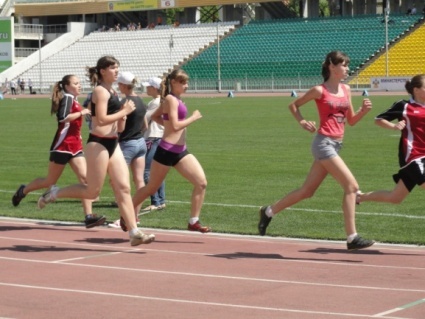 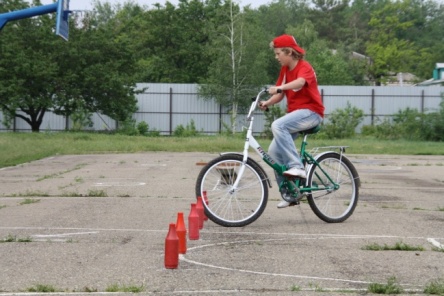 